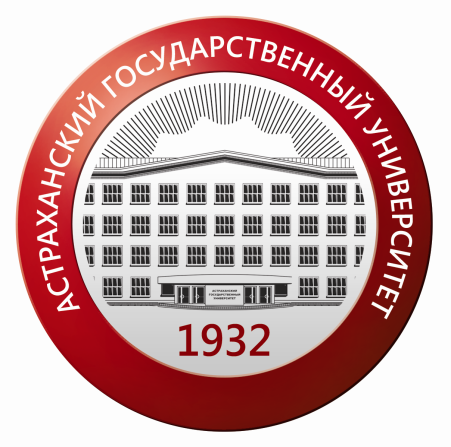 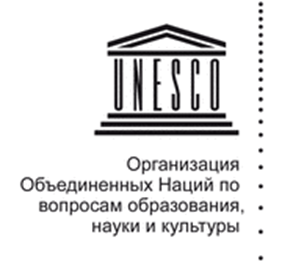 МИНОБРНАУКИ РОССИИАстраханский государственный университетКафедра ЮНЕСКОАдминистрация Астраханской области  Астраханская торгово-промышленная палата   Уважаемые коллеги,Астраханский государственный университет приглашает Вас принять участие в работе   МЕЖДУНАРОДНОГО КОНГРЕССА «ЭЛИТЫ И ЛИДЕРЫ: СТРАТЕГИИ ФОРМИРОВАНИЯ В СОВРЕМЕННОМ УНИВЕРСИТЕТЕ», который состоится 19-22 апреля 2017 года.В рамках работы конгресса  21-22 апреля 2017 г. будет проведены мастер-классы с выдачей сертификатов о повышении квалификации:«Письмо и мышление» (опыт Барт-колледжа (США), СПбГУ, АГУ).«Лидерство, Soft -skills, работа в командах в учебном процессе»,«Организационное обучение как инструмент формирования элит и лидеров» и др.Организационный комитет конгрессаПредседатель Оргкомитета конгресса:д. экон. н., проф., и. о. ректора А.П. Лунев (г. Астрахань)Сопредседатели Оргкомитета Международного конгресса:д. пед. н., проф. А.М. Трещёв (г. Астрахань); д. филос. н., проф. П.Л. Карабущенко (г. Астрахань)Члены Оргкомитета Международного элитологического конгресса:д.полит.н., проф. А.А. Вартумян (г. Пятигорск); д. филос. н., проф. Баева Л.В. (г. Астрахань); д.полит., н., проф. А.В. Понеделков (г. Ростов-на-Дону); д. филос. н., проф. Романова А.П. (г. Астрахань ); д. филос. н., проф. Г.В. Сорина (г. Москва); д. полит. н. М.М. Федорова (г. Москва); д.филос.н., Б.А. Бичеев (г. Элиста) , д.филос.н. проф. С.Б.Токарева (г. Волгоград),  проф.  Дж. Ван ден Берг (ЮАР),  полномочный посол Анисей Габриэль Качофа (Бенин)Рабочие языки конгресса – русский и английский.Заявки и материалы для участия в конгрессе следует выслать до 15  марта 2017 г. по указанной ниже форме на электронный адрес Оргкомитета: elit.kong2017@gmail.com За дополнительной информацией обращаться по телефонам: (8512)610816, 494148,610815. Форма заявкиВозможно заочное участие. Оргкомитет оставляет за собой право отбора участников конгресса на основе поступивших заявок. Информация о материалах, опубликованных в рамках конгресса, будет передана в систему РИНЦ. Ссылки на сборники в системе РИНЦ, а также возможность обращения к сборникам в формате PDF будут доступны в разделе «Архив изданий»Требования к оформлению материалов 1. Для набора текста, формул и таблиц следует использовать редактор Microsoft Word для Windows. Параметры текстового редактора: все поля по 2 см; шрифт Times New Roman, размер – 12; межстрочный интервал – 1,0; выравнивание по ширине; абзацный отступ 0,5см; ориентация листа – книжная. Объем – 3-5 страниц. Все рисунки и таблицы, должны быть пронумерованы и снабжены названиями или подрисуночными подписями.2. Оформление заголовка: (прописными, жирными буквами, выравнивание по центру строки) НАЗВАНИЕ; на следующей строке (шрифт жирный курсив, выравнивание по правому краю) – Ф.И.О. автора полностью; на следующей строке (шрифт курсив, выравнивание по правому краю) – ученое звание, ученая степень, название вуза, город или должность, место работы, город (сокращения не допускаются);3. Через 1 строку – текст.4. Через 1 строку - надпись «Список литературы». После нее приводится список литературы в алфавитном порядке, оформленный в соответствии с ГОСТ Р 7.0.5 – 2008. Ссылки в тексте на соответствующий источник из списка литературы оформляются в квадратных скобках, например: [1, с. 277]. Использование автоматических постраничных ссылок не допускается.Организационный взнос за участие в работе Международного конгресса – 1000 руб. Для студентов и аспирантов, желающих принять участие в работе студенческой секции – 250 руб.  Банковские реквизиты:ФГБОУ «Астраханский государственный университет»Получатель: ИНН 3016009269 КПП 301601001УФК по Астраханской области (Астраханский государственный университет л/сч 20256Ц14780)Р/сч 40501810400002000002Банк: ГРКЦ ГУ Банка России по Астраханской области г. АстраханьБИК 041203001КБК 00000000000000000130Назначение платежа: оплата публикации материалов конгресса «ЭЛИТЫ И ЛИДЕРЫ: СТРАТЕГИИ ФОРМИРОВАНИЯ В СОВРЕМЕННОМ УНИВЕРСИТЕТЕ».Почтовый адрес: 414056 г.Астрахань, ул.Татищева, 20а, Астраханский государственный университет. Оргкомитет: elit.kong2017@gmail.comВозможна электронная регистрация на сайте  http:// congress2017.asu.edu.ru ФИО полностьюУчёная степень, звание, должностьПолное наименование места работыТема доклада и сессииДомашний адрес (для иногородних участников c указанием индекса) Контактный телефон (c кодом страны, города обязательно моб. и кварт.) E-mailФорма участия (очная / заочная)Бронирование места в гостиницеДа.          С _____ по ______ 2017г.Нет.